18 марта 2020 год.Урок 27-28 Основной материал: Первый и второй законы Кирхгофа в комплексной форме.Первый и второй законы Кирхгофа в комплексной формеПервый закон Кирхгофа. По первому закону Кирхгофа алгебраическая сумма токов в любом узле электрической цепи в каждый момент времени равна нулю: . (2.31)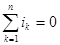 Чтобы получить математическую формулировку первого закона Кирхгофа в комплексной форме, представим все синусоидальные токи соответствующими им комплексными значениями: . (2.32)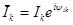 Первый закон Кирхгофа в комплексной форме записывается следующим образом: , (2.33)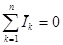 т.е. алгебраическая сумма комплексных значений токов всех ветвей, сходящихся в каком-либо узле цепи синусоидального тока, равна нулю.На рис. 2.6 построена векторная диаграмма трех токов: .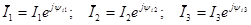 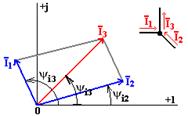 Рисунок 2.6На векторной диаграмме должно выполняться равенство: .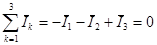 Второй закон Кирхгофа. По второму закону Кирхгофа алгебраическая сумма напряжений всех участков любого контура в каждый момент времени равна нулю: . (2.34)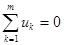 Для контура замещения, содержащего только пассивные элементы и источники ЭДС, в каждый момент времени алгебраическая сумма напряжений на пассивных элементах контура равна алгебраической сумме ЭДС: . (2.35)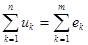 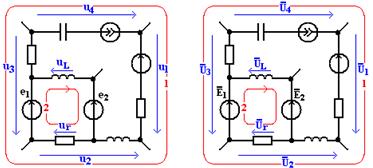 а) б)Рисунок 2.7Например, для выбранного на схеме замещения (рис. 2.7,а) контура 1 .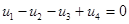 Для контура 2 .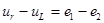 Второй закон Кирхгофа в комплексной форме получим, представив все синусоидальные величины схемы замещения (рис. 2.7,б) соответствующими комплексными значениями:Контур 1: .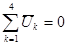 Контур 2: .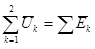 На рис. 2.8 построена векторная диаграмма ЭДС и напряжений контура 2, представленной на рис. 2.7,б схемы замещения, наглядно иллюстрирующая второй закон Кирхгофа в комплексной форме.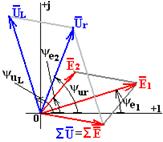 Рисунок 2.8ЛИТЕРАТУРАОсновная1. Касаткин В.С., Немцов М.В., Электротехника. - М.; Энергоатомиздат, 2000.2. Основы промышленной электроники /Под ред. В.Г. Герасимова.- М.: Высшая школа, 1985.3. Основы теории цепей; Учебник для ВУЗов. /В.П.Бакалов и др. 2-ое изд. перераб. и доп. – М.; 2000.4. Сборник задач по электротехнике и основам электроники / Под ред. В.Г. Герасимова.- М.: Высшая школа, 1987.5. Прянишников В.А. Электроника. - СПб; Корона принт, 2002.6. Хоровиц П., Хилл У.. Искусство схемотехники.- М.:Мир, 1997.7. Амочаева Г.Г. Электронный конспект лекций.Дополнительная1. Алексеенко А.Г., Шагурин Н.И. Микросхемотехника. Учебное пособие для вузов.- М.: Радио и связь, 1990.2. Жеребцов И.П. Основы электроники.- Л.: Энергоатомиздат, 1990.3. Попов В.П., Основы теории цепей.- Учебник для ВУЗов.- 3-е изд. испр.-М.: Высшая школа, 2000.4. Электротехника и электроника в экспериментах и упражнениях: Практикум на Electronics Workbench. в 2-х томах, Под ред. Д.И. Панфилова ДОДЭКА, 1999.-т.1-Электроника.5. Электротехника/Ю.М. Борисов, Д.Н. Липатов, Ю.Н. Зорин. Учебник для вузов.- 2-е изд., перераб. и доп.- М.: Энергоатомиздат, 1985.